Fire ExtinguishersTask 1 – Cross out the part of the fire triangle that is removed by each piece of equipment.Task 2 – Produce a poster explaining the fire triangle and, using the examples above, showing how some fires can be stopped.Water cools and can be used on many fires.Cannot be used on electric or petrol fires.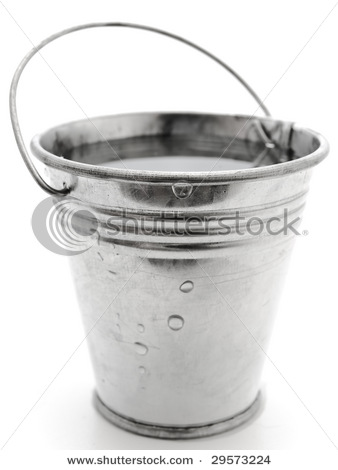 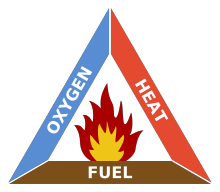 Sand covers the fuel and keeps oxygen away, Can be used on any fire.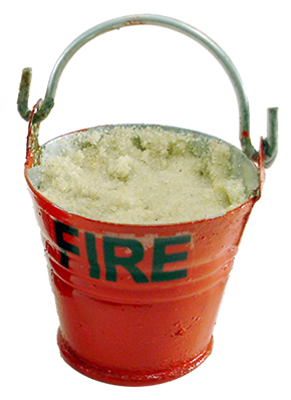 Foam covers the fuel and keeps oxygen away. Can be used on most fires.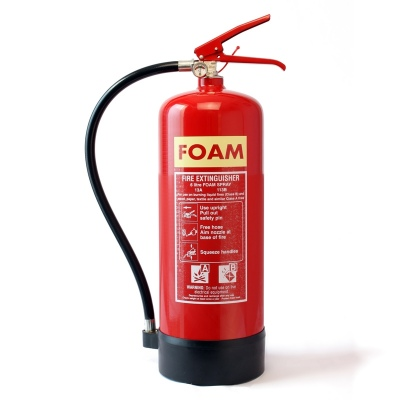 Powder covers the fuel and keeps oxygen away. Can be used on ALL fires.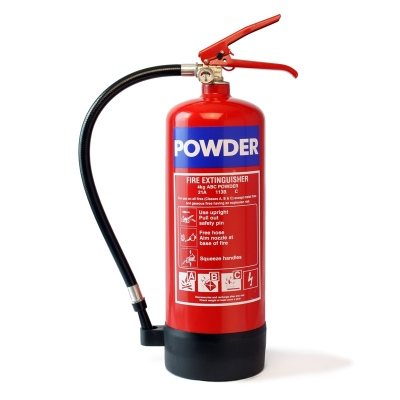 Carbon dioxide replaces the oxygen. Is safe on all fires.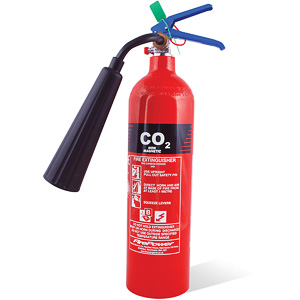 Fire blankets keep oxygen away.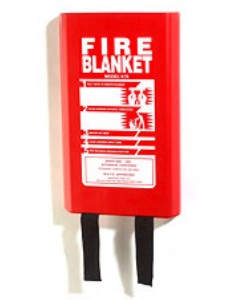 